ASSET IMPORT DECLARATIONI would like to deliver the following named/performance devices to my dorm room for my own use and at my own risk.In case I bring in and use devices without permission, I acknowledge that neither the Barat Szent Magdolna-Zsófia Kollégium nor the Pázmány Péter Catholic University as the operator shall bear any responsibility for these devices. The operator may immediately switch off the device that is malfunctioning and causing a proven fault in the college systems and prohibit its further use. If the imported equipment causes a fault in the Dormitory systems which requires a financial outlay to repair, the full cost of the repair will be borne by the Dormitory.Dated: Budapest,…………………………………………………………			student						authorizer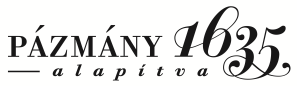 Pázmány Péter Katolikus EgyetemBarat Szent Magdolna Zsófia Kollégium1088 Budapest, Múzeum utca 19.  hszk@btk.ppke.huIntézményi azonosító: FI79633Name of the student:NEPTUN Code:Number of the room:AuthorizedAuthorizedDevice name/purposeTypeWattageyesno